Рынок автомобильных перевозок сборных грузовМаркетинговое исследованиеI-е изданиемарт 2013, г. Санкт-ПетербургУважаемые пользователи, обращаем Ваше внимание на то, что данное исследование подготовлено «Консалтинговой группой «Беспалов и партнеры» и представляет собой аналитико-экспертную оценку согласно избранной тематике. Однако отчет не является основой для какого-либо инвестиционного предложения и, следовательно, «Консалтинговая группа «Беспалов и партнеры» не несет ответственности за убытки и/или ущерб, возникшие в результате использования опубликованной в данном отчете информации и/или экспертных мнений.АННОТАЦИЯАННОТАЦИЯДанное исследование посвящено анализу новейших тенденций и перспектив развития рынка сборных грузоперевозок РФ и СЗФО в рамках экономического кластера транспортно-логистических услуг. Исследование по данной теме проводится «Консалтинговой группой «Беспалов и партнеры» в первый раз. В работе дается обзор ситуации на мировом и российском рынках сборных грузоперевозок, приводятся ключевые показатели работы отрасли в 2005-2012 гг., основные тренды отрасли демонстрируются графически и таблично. ЦЕЛЬ исследования – анализ, качественная и количественная оценки рынка сборных грузоперевозок, в том числе, в СЗФО на основе данных о перспективности и востребованности такого направления предпринимательской логистической деятельности в России. ОБЪЕКТ исследования – рынок автомобильных грузоперевозок в Санкт-Петербурге и Ленинградской области. Особое внимание уделено сборным грузоперевозкам, в частности проведен сравнительный анализ основных грузоперевозчиков сегмента. МЕТОД исследования:- кабинетное исследование;- полевое исследование;- экспертная оценка.В Части 1 рассматривается смысловое наполнение понятия сборных грузоперевозок, проводится сравнительная  характеристика Full Truckload Shipping (перевозка груза одной компании при помощи одной и более единиц транспорта) и Less Than Truckload Shipping (сборные грузоперевозки). Также, анализируются основные игроки данного рынка, а именно логистические компании среднего звена, представлены основные факторы, влияющие на рынок сборных грузоперевозок в контексте текущей макроэкономической ситуации в РФ.В Части 2 подробно представлен рынок логистических услуг РФ, а также Санкт-Петербурга и ЛО в виде комплексного аналитического и графического анализа с учетом будущих перспектив рынка. Также, на основании данных Министерства Транспорта РФ дополнительно рассматривается ценовая (тарифная) политика по грузоперевозкам, а также акцентируется внимание читателя на экспортно-импортных отношениях в пределах данного рынка. Отдельное внимание уделяется складской инфраструктуре Санкт-Петербурга и проблеме узнаваемости компаний по сборным грузоперевозкам среди иных участников рынка. Часть 3 данного исследования привлекает внимание наличием подробной аналитической карты игроков рынка сборных грузоперевозок Санкт-Петербурга (11 компаний), которые стали объектом полевого исследования, также представленного в отчете. В результате проведенного полевого исследования, получена аналитическая карта позиционирования участников по совокупной оценке согласно 27-ми избранных критериев (полевого исследования и оценки он- лайн консультирования), а также сводная таблица-рейтинг относительно качества предоставляемых услуг. Часть 4 акцентирует внимание на правовом поле, институциональных возможностях и барьерах для участников рынка сборных грузоперевозок. Кроме того, дополнительно вводиться обсуждение проблемы ВТО и ее влияния на сборные грузоперевозки в РФ. В частности, для детального раскрытия данной темы к отчету прилагаются материалы круглого стола «ПУТИ РАЗВИТИЯ РЫНКА ЛОГИСТИЧЕСКИХ УСЛУГ В УСЛОВИЯХ УЖЕСТОЧЕНИЯ КОНКУРЕНЦИИ»,  проведенного на базе ЛенТПП в декабре 2012 г.Итоговая Часть 5 маркетингового исследования консолидирует основные вехи рынка сборных грузоперевозок, в том числе Санкт-Петербурга и ЛО, очерчивая текущие и ожидаемые тенденции дальнейшего развития данной отрасли. ИСТОЧНИКИ ИНФОРМАЦИИ:- Федеральная служба государственной статистики РФ (Росстат),- Министерство транспорта Российской Федерации,- Министерство экономического развития РФ,- Министерство финансов РФ,- Территориальный орган Федеральной службы государственной статистики по г. Санкт-Петербургу и Ленинградской области (Петростат)- Комитет экономического развития, промышленной политики и торговли Санкт-Петербурга, - материалы и пресс-релизы компаний-участников рынка, ассоциаций, экспертные оценки ведущих специалистов и отраслевых аналитиков, опубликованные в открытых источниках информации: отраслевых справочниках, каталогах, специальных выпусках (СМИ).ЦЕЛЕВАЯ АУДИТОРИЯ:Отчет предназначен для маркетологов и специалистов по развитию компаний-грузоперевозчиков, поставщиков ресурсов и других участников отрасли, а также потенциальных инвесторов, планирующих оказание услуг в сфере ТЛУ.Основываясь на результатах, приведенных в данном обзоре, можно составить ряд выводов и решений, способствующих успешному ведению бизнеса и снижению предпринимательских рисков.ПАРАМЕТРЫ ОТЧЕТА:Язык отчета: РусскийКоличество страниц: 54     с приложением: 94таблиц: 18графиков: 16приложение: 3СОДЕРЖАНИЕСОДЕРЖАНИЕВВЕДЕНИЕ ЧАСТЬ 1 1.1 Что такое рынок сборных грузоперевозок (СГП) ?.........................................................41.2 Игроки рынка СГП – кто они?...........................................................................................61.3 Какие факторы влияют на рынок СГП ?...........................................................................9ЧАСТЬ 22.1 Рынок логистических услуг РФ сегодня……………………………………………………………….….....122.1 Рынок логистических услуг в Санкт-Петербурге и Ленинградской области..…….……..212.2 Тарификация грузоперевозок сборных грузов в Западной и Центральной России............................................................................................................................….232.3Транспортная география: экспорт-импорт отношения………………………………………..…….262.4Инфраструктура: складская система СПб…………………………………………………..……………….29ЧАСТЬ 3 3.1 Узнаваемость компаний по СГП…………………………………………………………………….……...……313.2 Аналитическая карта основных компаний рынка СГП в СПб и ЛО……………………….…..323.3 Полевое и кабинетное исследование по одиннадцати крупнейшим компаниям сборных грузоперевозок Санкт-Петербурга………………………………………………….………..….34ЧАСТЬ 44.1 Регламентация рынка грузоперевозок в РФ. Правовое поле ……………………………..……414.2 Рынок грузоперевозок РФ и ВТО: новые условия………………………………………..…………..………………………………………………………………….444.3 Экспертная оценка: Круглый стол “Пути развития рынка логистических услуг в условиях ужесточения конкуренции” на базе ЛенТПП, декабрь 2012г…………..……….48ЧАСТЬ 5Итоги……………………….…………………………….……………………………………………………………………….….53Приложения …………….……………………………………………………………………………………..……………..…55СПИСОК ДИАГРАММСПИСОК ДИАГРАММРис. 1 Структура российского транспортно-логистического рынка по видам услуг, %Рис. 2 Этапы развития логистических услуг 1PL – 4PLРис. 3 Индексы основных показателей производства товаров и услуг в январе-сентябре 2012 и в январе-сентябре 2011 годов, в % к аналогичному периоду предыдущего годаРис. 4 Динамика российского рынка транспортно-логистических услугРис. 5  Структура рынка транспортно-логистических услуг в мире и РФ, %Рис. 6 Объем коммерческих перевозок грузов по видам транспорта в январе-сентябре 2012 года и в январе-сентябре 2011 года, в % к аналогичному периоду предыдущего годаРис. 7 Динамика коммерческого грузооборота транспорта (без трубопроводного и железнодорожного транспорта необщего пользования)Рис. 8 Темпы роста коммерческого грузооборота предприятий транспорта (без трубопроводного) за январь-май 2000-2012 гг., в % к соответствующему периоду предыдущего года (включая коммерческие грузовые автоперевозки, выполненные индивидуальными предпринимателями; c учётом коммерческих перевозок грузовыми автомобилями нетранспортных предприятий)Рис. 9 Перевозка грузовым автомобильным транспортом всех отраслей в РФ, за 2010-2011 гг., млн. тонн грузовРис. 10 Индексы объема перевозок грузов предприятиями транспорта (без трубопроводов) в странах СНГ  в 2001, 2005, 2008-2011 гг., в % к 2000 годуРис. 11 Индексы тарифов и цен на отдельные виды товаров и энергоресурсов в сентябре 2012 г. В % к декабрю 2011 г.Рис. 12 Индексы тарифов на грузовые перевозки в сентябре 2012 г.Рис. 13-14 Рынок складских арендаторов в Санкт-Петербурге, 2012 г.Рис. 15 Общий объем функционирующих складских помещений классов А и В в Санкт-ПетербургеРис. 16 Карта позиционирования одиннадцати крупнейших компаний сборных грузоперевозок Санкт-Петербурга в результате анализа кабинетного и полевого исследований на 4 целевых квадрантаСПИСОК ТАБЛИЦСПИСОК ТАБЛИЦТаблица 1. Сравнение характеристик рынков FTL- и LTL-перевозокТаблица 2. Структура грузоперевозок по видам транспорта в РФ, в январе-сентябре 2011-2012 г., гг. млн. тоннТаблица 3. Перевозки грузов грузовыми автомобилями крупных и средних предприятий  в январе-сентябре 2012 года по федеральным округамТаблица 4. Грузооборот по видам транспорта (миллиардов тонно-километров)Таблица 5. Перевозки грузов крупных и средних организаций автомобильного транспорта в январе-сентябре 2012 года по федеральным округамТаблица 6. Динамика объемов перевозки и грузооборота организаций транспорта в Санкт-Петербурге и Ленинградской области за периоды январь-август 2010-2012 гг., в % от млн. тонн (к предыдущему году)Таблица 7. Объем коммерческих перевозок грузов автотранспортом и грузооборот организаций всех видов экономической деятельности (без субъектов малого предпринимательства) в Санкт-Петербурге и Ленинградской области за период январь-август 2010-2012 гг., млн. тоннТаблица 8. Индексы тарифов на грузовые перевозки в сентябре 2012 года (в %)Таблица 9. Индексы тарифов на грузовые перевозки в сентябре 2012 года по федеральным округам (без трубопроводного транспорта), в %Таблица 10. Объем внешней торговли транспортными услугами (по методологии платежного баланса) в отраслях транспортного комплекса за  I полугодие 2012 года(млн. долл. США)Таблица 11. Интеграция в мировое транспортное пространство, реализация транзитного потенциала страныТаблица 12. Узнаваемость компаний-перевозчиков респондентами из Санкт-Петербурга, Москвы и других городов, в % от опрошенныхТаблица 13. Сравнительная характеристика основных (11) российских игроков рынка сборных грузоперевозок (в том числе «авто-») в России, 2013 год (февраль)Таблица 14. Выдержка из полевого исследования – оценка компаний по критерию близость к основным транспортным магистралям, удобный подъезд, хорошее состояние дорогТаблица 15. Средний балл одиннадцати крупнейших компаний сборных грузоперевозок Санкт-Петербурга в результате анализа кабинетного и полевого исследованийТаблица 16. Время ожидания на телефоне, секунд (после окончания записи голосового меню, либо автоответчика). Кабинетное исследованиеТаблица 17. Объем перевозок грузов в 2000 - 2012 годах в РФТаблица 18. Прогноз перевозок грузов и грузооборота по консервативному (энерго-сырьевому) варианту развития транспортной системы России до 2030 годаСПИСОК ПРИЛОЖЕНИЙСПИСОК ПРИЛОЖЕНИЙПриложение 1. Тарификация грузоперевозок сборных грузов в западной и центральной РоссииПриложение 2. Исходные данные для кабинетного исследования крупнейших компаний сборных грузоперевозок в СПбПриложение 3. Исходные данные для полевого  исследования крупнейших компаний сборных грузоперевозок в СПб УСЛОВНЫЕ ОБОЗНАЧЕНИЯУСЛОВНЫЕ ОБОЗНАЧЕНИЯFTL – перевозки – Full Truckload Shipping (перевозка груза одной компании при помощи одной и более единиц транспорта)LTL – перевозки – Less Than Truckload Shipping (сборные грузоперевозки)ВТО – Всемирная Организация ТорговлиЛенТПП – Ленинградская Торгово-Промышленная ПалатаСГП – Сборные ГрузоперевозкиСРО – саморегулируемые организацииТК – торговая компанияТН ВЭД – Товарная номенклатура внешнеэкономической деятельностиТЛК – транспортно-логистическая компанияФО – федеральный округВЫДЕРЖКИВЫДЕРЖКИДоставка сборных грузов – это одно из наиболее удобных и практичных нововведений современного рынка грузоперевозок, ведь оно открывает массу возможностей, как перед заказчиком, так и перед исполнителем. Перевозки сборных грузов (Less Than Truckload Shipping) — малогабаритные перевозки различных заказчиков одним транспортным средством. Грузоперевозки сборных грузов позволяют снизить стоимость доставки,  однако невыгодны к перевозкам крупно- и среднегабаритных грузов ввиду завышенной ценовой политики (в таком случае компания самостоятельно осуществляет транспортировку, либо прибегает к услугам Full Truckload Shipping). Так, сборный груз — тип груза для перевозки сборными партиями, которые формируются за счет штучных единиц. Ключевым звеном в цепочке перевозки сборных грузов является консолидация мелких партий нескольких заказчиков на специальном складе. Консолидированный склад служит началом для регулярной грузоперевозки сборных грузов по заданному маршруту. Период доставки груза в таком случае колеблется в зависимости от срока комплектования партии, маршрута следования транспорта и других причин. Данный вопрос следует рассматривать в контексте региональных, национальных и международных маршрутов.[….]Говоря о логистических услугах в целом, следует отметить, что грузоперевозки занимают доминирующую (ХХХ%) позицию (рис. 1), в то время как доля сборных грузоперевозок среди грузоперевозок в целом весьма незначительна. Так, для США этот показатель оценили в ХХХ% в 2012 году при планируемых ХХХ%. Темп роста данного направления грузоперевозок оценивается в ХХХ% в 2011, ориентировочно ХХХ-ХХХ% в 2013 году, что вызвано значительным снижением потребительской активности в США и ЕС. В России показатель доли сборных грузоперевозок, по оценкам экспертов, менее ХХХ% с динамичным ростом ввиду ненасыщенности рынка.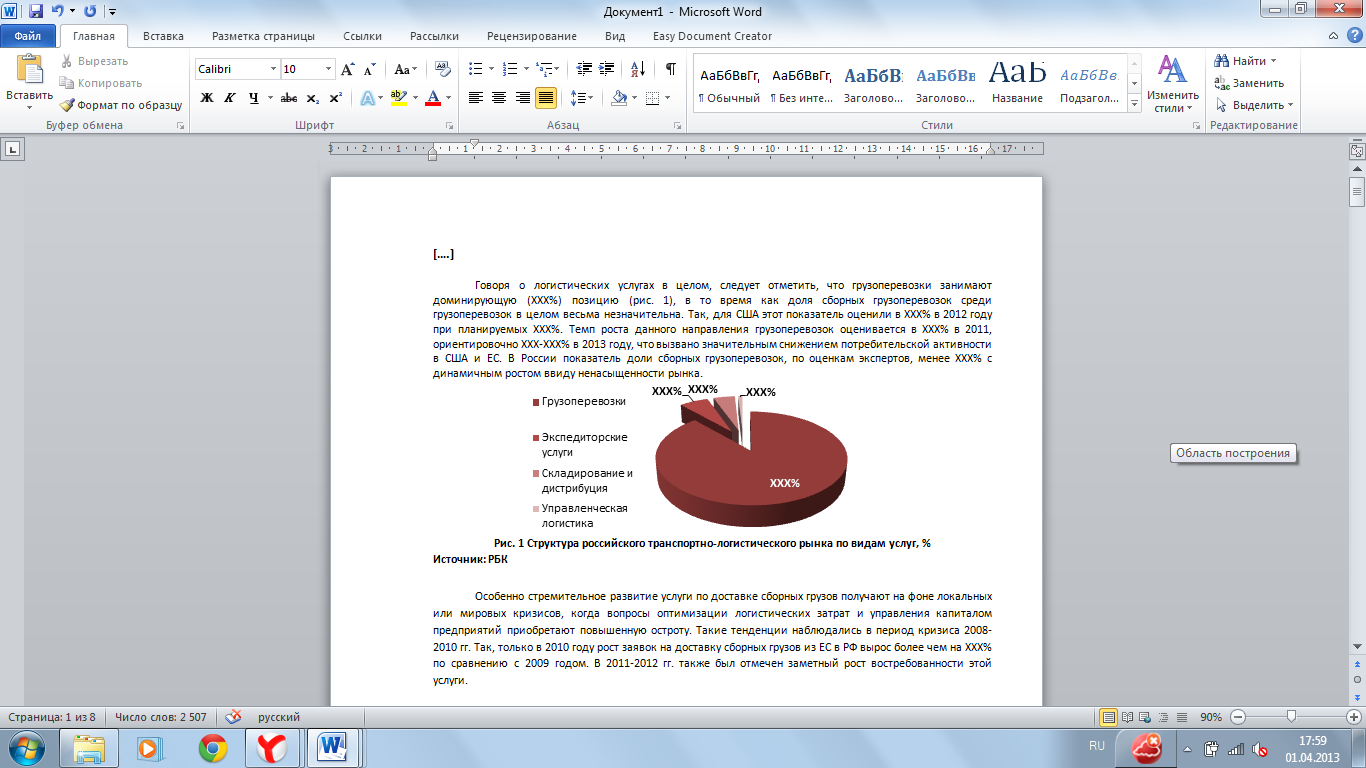 Рис. 1 Структура российского транспортно-логистического рынка по видам услуг, %Источник: РБКОсобенно стремительное развитие услуги по доставке сборных грузов получают на фоне локальных или мировых кризисов, когда вопросы оптимизации логистических затрат и управления капиталом предприятий приобретают повышенную остроту. Такие тенденции наблюдались в период кризиса 2008-2010 гг. Так, только в 2010 году рост заявок на доставку сборных грузов из ЕС в РФ вырос более чем на ХХХ% по сравнению с 2009 годом. В 2011-2012 гг. также был отмечен заметный рост востребованности этой услуги.[….]Основными центрами логистического рынка России являются и в настоящее время и в перспективе  Москва, Санкт-Петербург и Северо-Западный регион в целом.Основными организационными осложнениями при развитии рынка логистики являются качество и полнота материально-технического, кадрового и управленческого обеспечения, уровень нормативной базы, отставание в развитии мультимодальных перевозок, неравномерность территориального размещения объектов инфраструктуры. Так, значительная доля складских помещений сосредоточена в Центральной и Северо-западной части страны. В Москве и области ХХХ млн кв. м складов, в Петербурге и его окрестностях - ХХХ млн, а в других городах - только ХХХ млн кв. м в целом. По данным исследования Организации экономического сотрудничества и развития (ОЭСР), к 2030 году объем грузовых перевозок России вырастет как минимум в полтора раза. Такие данные привел руководитель комитета ТПП РФ по логистике Олег Дунаев на международной конференции "Проблемы современной логистики-2012" (Информационный портал «Всё о таможне»).В настоящее время по причине того, что Россия не достаточно интегрирована в глобальную транспортную сеть, страна теряет порядка ХХХ млрд долларов дохода в год. Именно такова примерная стоимость перевозки грузов, которые идут в обход, поскольку из-за состояния транспортно-логистической инфраструктуры Россия пока не может гарантировать их доставку в сохранности и точно в срок. В тоже время некоторые из мировых трендов уже присутствуют в РФ. Это касается усиления присутствия 3PL провайдеров, т.е. организаций, оказывающих полный комплекс логистических услуг. В русле этих благоприятных тенденций зарубежные компании с преимущественно международных перевозок переходят на внутренние рынки и осваивают российские регионы.При подробном рассмотрении рынка грузоперевозок РФ отметим, что в распределении по видам транспорта автомобильный транспорт отвечает приблизительно за половинувсех грузоперевозок, с учетом ужесточения конкурентной борьбы в контексте планового увеличения доли железнодорожных перевозок (Табл.2).Таблица 2. Структура грузоперевозок по видам транспорта в РФ,в январе-сентябре 2011-2012 г., гг. млн. тоннИсточник: РосстатДинамика объемов коммерческих перевозок грузов по видам транспорта в январе-сентябре 2012 и в январе-сентябре 2011 годов к аналогичному периоду предыдущего года демонстрируют отсутствие значительного роста по какому-либо виду транспорта, при максимальных показателях ХХХ% в категории автомобильного транспорта. В то же время, максимальное сокращение наблюдается в категории морского транспорта (Рис.6).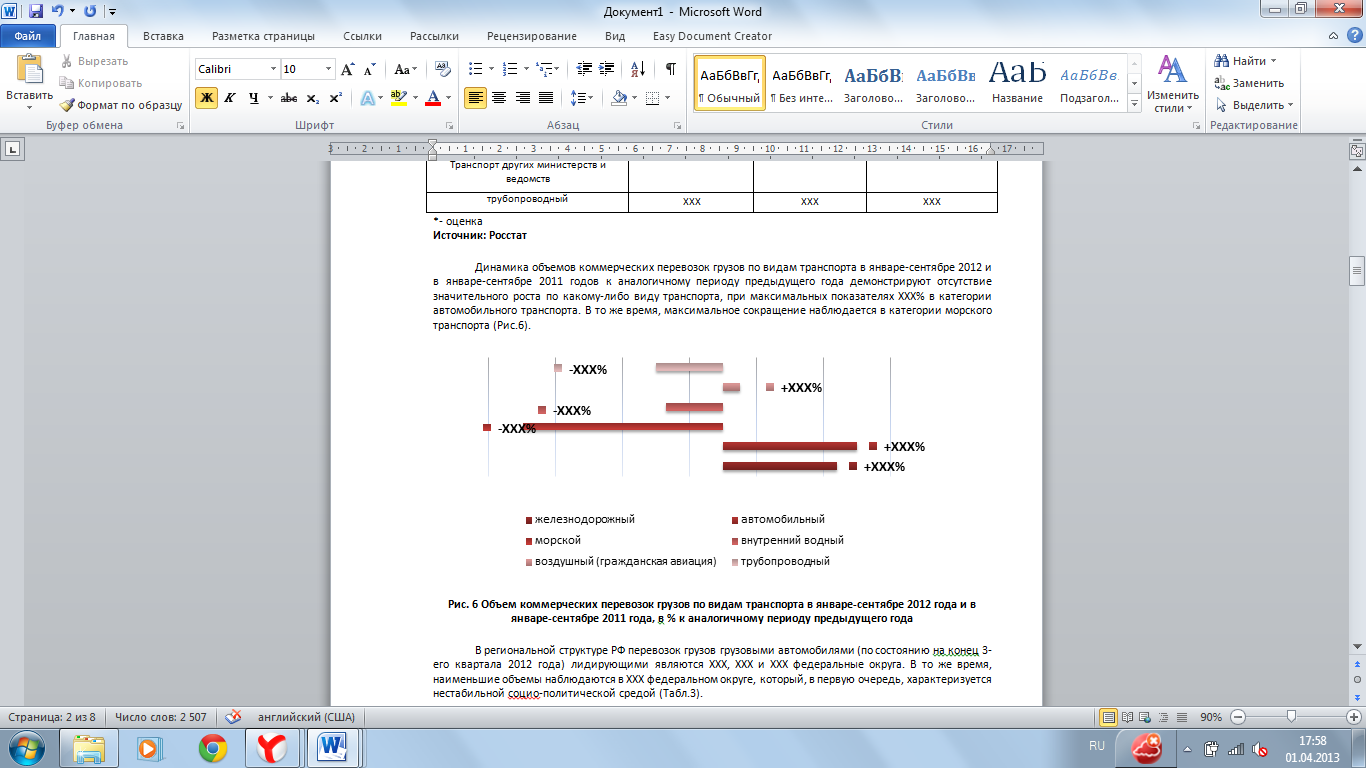 Рис. 6 Объем коммерческих перевозок грузов по видам транспорта в январе-сентябре 2012 года и в январе-сентябре 2011 года, в % к аналогичному периоду предыдущего годаВ региональной структуре РФ перевозок грузов грузовыми автомобилями (по состоянию на конец 3-его квартала 2012 года) лидирующими являются ХХХ, ХХХ и ХХХ федеральные округа. В то же время, наименьшие объемы наблюдаются в ХХХ федеральном округе, который, в первую очередь, характеризуется нестабильной социо-политической средой (Табл.3). Таблица 3Перевозки грузов грузовыми автомобилями крупных и средних предприятий (с досчетом)* в январе-сентябре 2012 года по федеральным округам  *) - всех видов деятельности   **) - по сопоставимому кругу организацийИсточник: ТРАНСПОРТ РОССИИ информационно-статистический бюллетень январь-сентябрь 2012 года. Министерство транспорта РФ.[….]При локальной аналитической оценке рынка грузоперевозок в 2012 году следует отметить рост объемов грузоперевозок на ХХХп.п. в Санкт-Петербурге и падение на ХХХп.п. в Ленинградской области, при росте грузооборота на ХХХп.п. и падении на ХХХп.п. соответственно (Табл.6).В 2012 году транспортные организации Санкт-Петербурга перевезли грузов в ХХХ раза больше, чем годом ранее. Рост перевозок наблюдался на всех видах транспорта: на автомобильном и морском он увеличился в ХХХ раза, воздушном – на ХХХ%, внутреннем водном – на ХХХ%. В Ленинградской области при росте перевозок на ХХХ% сложился преимущественно за счет увеличения доставки грузов внутренним водным транспортом – на ХХХ%. На автомобильном транспорте области перевозки грузов сократились на ХХХ%. В целом в городе перевезено ХХХ млн тонн грузов, в области – ХХХ млн тонн. В 2012 году сохранился рост перевозок грузов и на железнодорожном транспорте; по Октябрьской железной дороге отправлено ХХХ млн тонн грузов или ХХХ% к 2011 году. Услугами пассажирского железнодорожного транспорта в январе – ноябре 2012года воспользовались ХХХ млн человек, или ХХХ% к январю – ноябрю 2011 года.Таблица 6Динамика объемов перевозки и грузооборота организаций транспорта в Санкт-Петербурге и Ленинградской области за периоды январь-август 2010-2012 гг., в % от млн. тонн к предыдущему годуИСТОЧНИК: по данным ПетростатаВ тоже время ситуация на рынке коммерческих грузоперевозок несколько иная. Согласно официальным данным, в предыдущие годы рынок логистических услуг рос примерно на ХХХ%. По оценкам экспертов и игроков рынка рост в 2012 году составит ХХХ–ХХХ%. Логистическим операторы говорят о двукратном снижении темпов роста логистического рынка по сравнению с прошлым годом (Табл.7). Таблица 7Объем коммерческих перевозок грузов автотранспортом и грузооборот организаций всех видов экономической деятельности (без субъектов малого предпринимательства) в Санкт-Петербурге и Ленинградской области за период январь-август 2010-2012 гг., млн. тоннОбщий объем услуг организаций транспорта Санкт-Петербурга в январе–июле 2012 года составил ХХХ млрд руб. и в действующих ценах вырос в сравнении с январем–июлем 2011 года на ХХХ%. Об этом сообщается в материалах Петростата. В Ленинградской области объем услуг организаций транспорта составил ХХХ млрд рублей и увеличился на ХХХ%.Таким образом, на данный момент общее состояние рынка логистических услуг Санкт-Петербурга характеризуется как стабильное. В кризисный период 2008–2009 гг. рынок логистических услуг в регионе сократился. Тогда многие федеральные игроки уменьшили свое присутствие на территории России.[….]ПОЛЕВОЕ И КАБИНЕТНОЕ ИССЛЕДОВАНИЕ ПО ОДИННАДЦАТИ КРУПНЕЙШИМ КОМПАНИЯМ СБОРНЫХ ГРУЗОПЕРЕВОЗОК САНКТ-ПЕТЕРБУРГАБыло проведено комплексное полевое и кабинетное исследование одиннадцати основных компаний сборных грузоперевозок Санкт-Петербурга (вышеприведенных) по следующим критериям:[….]Итого, по всем критериям:Таблица  15Средний балл одиннадцати крупнейших компаний сборных грузоперевозок Санкт-Петербурга в результате анализа кабинетного и полевого исследованийВ результате, получаем карту компаний, расположенных определенным образом на четырех квадрантах. Следовательно, наилучшие показатели представляют компании в верхнем правом (I) квадранте, тогда как верхний левый (IV) квадрант отвечает за высокие оперативные результаты работы компаний и средние и ниже средних результаты работы с сайтами и колл-центрами (он-лайн поддержка клиентов). Наконец, нижний правый (II) квадрант представляет компании с высокими показателями он-лайн поддержки компаний и ниже среднего данные по оперативной работе.Очевидна также  тенденция, согласно которой подавляюще большинство компаний показали высокие или выше среднего показатели оперативной работы – выполнения заказов в условиях реальной логистической цепочки Санкт-Петербург – Москва (исключение, - ХХХ). В то время как лишь треть показала высокие результаты по эргономичности, информативности и эффективности сайта и колл-центра (работа операторов) – (ХХХ, ХХХ, ХХХ, ХХХ), треть (ХХХ, ХХХ, ХХХ, ХХХ) демонстрирует средний уровень и треть (ХХХ, ХХХ, ХХХ) – ниже среднего и низкий. Среди исследуемых две компании показали противоположные достижения по полевому и кабинетному исследованиям, а именно ХХХ и ХХХ.Кроме того, следует детально представить рейтинг, исходя из стоимостных параметров, а именно, стоимости доставки «от двери до двери» (забор и доставка в пределах города) (кабинетное исследование):Автотрейдинг (ХХХ р.)Главддоставка (ХХХ р.)ПЭК (ХХХ р.)Ратэк (ХХХ р.)Байкал-Сервис (ХХХ р.)Жэлдорекспедиция (ХХХ р.)Деловые линии (ХХХ р.)Скиф-Карго (ХХХ р.)Рейл-Континент (ХХХ р.)Кит (ХХХ р.)Также, относительно сроков доставки по маршруту «Санкт-Петербург-Москва», все исследуемые компании можно поделить на блоки:- на следующие сутки: ХХХ, ХХХ, ХХХ, ХХХ;- на вторые сутки: ХХХ, ХХХ, ХХХ, ХХХ;- на третьи сутки: ХХХ, ХХХ;- более трех суток: ХХХ.Кроме того, следует расставить несколько акцентов в качественных показателях онлайн-поддержки и оперативной работы одиннадцати исследуемых компаний, к примеру:Удобство сайта: наилучший показатель у ХХХ, тогда как наихудший – у ХХХ;Представительство в социальных сетях: наиболее активными являются компании ХХХ и ХХХ (ВКонтакте, Twitter, Facebook, LifeJournal, Youtube, Google+), тогда как пассивными игроками социального интернет-PRоказались ХХХ, ХХХ, ХХХ, ХХХ и ХХХ;Качество обслуживания в онлайн-консультировании: высокое – у ХХХ, ХХХ и ХХХ, а низкое – у ХХХ, ХХХ, ХХХ и ХХХ;Обслуживание персонала на приеме груза: лидеры – ХХХ, ХХХ и ХХХ, тогда как наиболее низкое качество данных услуг отмечено у ХХХ и ХХХ.Отдельно была проведена работа по оценке загруженности телефонных линий при обращении в компании, время ожидания в зависимости времени рабочего дня и дней недели. Результаты представлены ниже.Цветовое решение демонстрирует степень оперативности предоставления информации, а именно:Получаем следующие результаты (с комментариями далее): Таблица 16Время ожидания на телефоне, секунд (после окончания записи голосового меню, либо автоответчика). Кабинетное исследованиеВ результате оказалось, что  по степени он-лайн консультирования наиболее высокие результаты показали ХХХ, ХХХ и ХХХ, а наиболее низкие – ХХХ и ХХХ. Остальные компании (ХХХ, ХХХ, ХХХ, ХХХ, ХХХ, ХХХ) продемонстрировали средний результат с умеренным периодом ожидания в зависимости орт дня недели и времени суток. Также, интересно, что компания ХХХ предоставляет услуги только до 17:00 (p.m.). Также, можно определить средний показатель ожидания для каждой компании. Тогда: [….]ЭКСПЕРТНАЯ ОЦЕНКА: по материалам КРУГЛОГО СТОЛА «ПУТИ РАЗВИТИЯ РЫНКА ЛОГИСТИЧЕСКИХ УСЛУГ В УСЛОВИЯХ УЖЕСТОЧЕНИЯ КОНКУРЕНЦИИ» на базе ЛенТПП, декабрь 2012 г.Понимание текущего состояния отечественных транспортных логистических цепочек во многом зависит от консолидированной аналитики всех агентов рынка, наращивающих капитализацию данной отрасли. Так, оценку данного бизнеса следует, в том числе, сопоставить с мнением экспертов отрасли, синтезируя конкретные выводы и предложения по дальнейшему развитию. В рамках подготовки исследования был проведен Круглый стол по проблемам развития логистических услуг. Проведение КС связано с нехваткой качественной информации и аналитики на рынке. Так, эксперт и управляющий консалтинговой компании Беспалов и Партнеры, Александр Беспалов отмечает, – «Информация зачастую противоречива: у Минэкономразвития свои цифры, у Росстата – свои, хотя, казалось бы,  две государственные структуры, которые, с точки зрения рядового потребителя, должны работать в общем ключе. Подобное явление связано с тем, что задачи Минэкономразвития и, например, РАН или Росстат – разные, также как и методологическая база расчетов, что отдаляет подобную статистику от реальности, в то время как хотелось бы, чтобы наше исследование было действительно полезно игрокам рынка».Коллективное обсуждение рынка грузоперевозок, демонстрирует ряд новых взглядов на проблему.[….]ИТОГО:[….]На сегодняшний день данный рынок представлен ХХХ% от всех грузоперевозок в РФ и преимущественно реализуется по средствам автотранспорта (в пределах 3 000 тыс. км). Основными экономическими факторами, способствующими развитию данного рынка, являются рост производства и торговли, а также – строительство инфраструктурных объектов. На сегодняшний день, подавляющее большинство игроков рынка сборных грузоперевозок – отечественные компании с потенциалом более ХХХ% роста ежегодно. Структурно такие компании в основном принадлежат к крупному бизнесу, для повышения эффективности и выхода в регионы происходит консолидация с другими небольшими региональными игроками рынка грузоперевозок, в том числе, на предмет обслуживающей (складской) логистической инфраструктуры.Динамика объемов коммерческих перевозок грузов по видам транспорта в январе-сентябре 2012 и в январе-сентябре 2011 годов к аналогичному периоду предыдущего года демонстрирует ХХХ% рост в категории автомобильного транспорта. Так, в СЗФО в январе-сентябре прошлого года при помощи автомобильного транспорта было перевезено грузов на ХХХ тыс. тонн, что обеспечило округу ХХХ% доли всех автотранспортных грузоперевозок; следовательно, темп роста оценивается по СЗФО в ХХХ% в сравнении с 2011 г. Общий объем услуг организаций транспорта Санкт-Петербурга в январе–июле 2012 года составил ХХХ млрд руб. и в действующих ценах вырос в сравнении с январем–июлем 2011 года на ХХХ%. Об этом сообщается в материалах Петростата. В Ленинградской области объем услуг организаций транспорта составил ХХХ млрд руб. и увеличился на ХХХ%.[….]Исходя из вышеперечисленного, следует ожидать дальнейшего увеличения объемов рынка СГП, в том числе в регионах с низкой транспортной доступностью, что отвечает макроэкономическому тренду восстановления и дальнейшего роста потребительского спроса страны.[….]